 Oppfriskning for lærere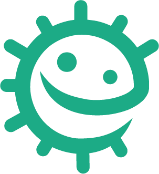 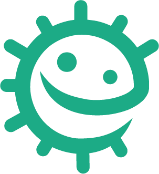 Det er flere måter kroppen kan bli utsatt for smitte på, og mye vi kan gjøre for å hindre smittespredning. Dette oppfriskningsavsnittet for lærere inneholder ekstra informasjon om hver av aktivitetene i denne pakken.AntibiotikaKroppen har mange naturlige forsvar for å bekjempe skadelige mikrober som kan forårsake infeksjoner. For eksempel hindrer huden at mikrober kommer inn i kroppen, nesen har et klebrig stoff (slim) som fanger mikrober hvis de blir pustet inn, tårene inneholder stoffer som kan drepe bakterier, og magesekken produserer syre som kan drepe mange mikrober hvis de svelges. Hvis vi lever et sunt liv (spiser balansert, drikker mye vann og hviler mye), bidrar disse naturlige sperrene som regel til å holde oss friske. Men i noen tilfeller kan mikrober bryte disse sperringene og komme inn i kroppen vår. Som regel tar immunforsvaret knekken på skadelige mikrober som kommer inn i kroppen, men i noen tilfeller trenger immunforsvaret hjelp. Antibiotika er spesielle medisiner som brukes til å behandle sykdommer som skyldes bakterier, f.eks. hjernehinnebetennelse, tuberkulose og lungebetennelse. De dreper ikke virus eller sopp. Enkelte antibiotika forhindrer at bakteriene formerer seg, og andre dreper bakteriene. Før antibiotika ble oppdaget, var det mange som døde av skadelige bakterier. Men i dag kan de fleste bakterieinfeksjoner lett behandles med antibiotika – men bakteriene kjemper tilbake. Gjennom økt eksponering for antibiotika er bakteriene i ferd med å bli resistente overfor dem. Dette er kjent som antibiotikaresistens og betyr at bakterieinfeksjoner nok en gang kan bli livsSantnde. Vi kan bidra til å forhindre dette på en rekke måter: bare bruke antibiotika legen har skrevet ut alltid fullføre behandlingen når den er skrevet ut ikke bruke antibiotika til lett hoste og forkjølelse Virus- og soppdrepende medisiner er også tilgjengelige, men det er viktig at de gis av en lege. Mange av de reseptfrie medisinene på markedet er for å lindre symptomene på mange infeksjoner, f.eks. smertestillende eller febernedsettende medisin. Behandling av infeksjoner: Antibiotika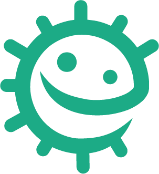 Time 10: AntibiotikaGjennom lærerstyrt diskusjon og debatt, vil elevene lære viktigheten av å bruke antibiotika og andre medisiner på riktig måte. KompetansemålAlle elever skal: forstå at de vanligste infeksjonene blir bedre på egen hånd med tid, hvile, hydrering og en sunn livsstil. forstå at hvis vi tar antibiotika, er det viktig å fullføre behandlingen. forstå at antibiotika bare behandler bakterieinfeksjoner. forstå at de ikke bør dele antibiotika eller andre medisiner som lege eller helsepersonell har skrevet ut.RelevansFolkehelse og livsmestringSamtale om viktigheten av å bruke bl.a. antibiotika på riktig måteMat og helse Helse og forebyggingNaturfag Naturvitenskapelige praksiser og tenkemåterDyr, deriblant menneskerGrunnleggende ferdigheter Lesing og forståelse Time 10: Antibiotika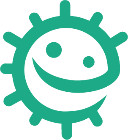 RessurserHovedaktivitet: Scenarioer i tegneseriestriperPer gruppe Kopi av SA1 Kopi av SA2 Kopi av LA1 Ekstraaktivitet 1: Antibiotika (bildekort)Per gruppe Kopi av SA3 Ekstraaktivitet 2: OrdparPer elev Kopi av EA1 StøttemateriellLA1 Diskusjonspunkter SA1-2 Antibiotika (tegneseriestripe)SA3 Antibiotika (bildekort)EA1 Ordpar (spillark)Time 10: Antibiotika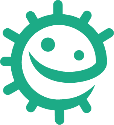 StikkordAntibiotikaSykdomImmunsystemInfeksjonMedisinNaturlige forsvarVaksineNettlenker  https://www.e-bug.eu/no-no/5-7-trinn-antibiotika  InnledningStart timen med å forklare elevene at de skal lære om noen vanlige infeksjoner, og når antibiotika bør og ikke bør brukes. Minn elevene på at skadelige mikrober kan forårsake infeksjoner og gjøre oss syke. Spør elevene om deres egne erfaringer med å være syk, hva var sykdommen, hvordan følte de seg, og hva gjorde de? Trodde de det skyldtes en mikrobe/infeksjon? Hvorfor mente de i så fall det? Holdt de seg hjemme, eller gikk de til legen eller på apoteket? Fikk de medisin? Fortell elevene at før vi får medisin for vanlige infeksjoner, bør vi prøve å la kroppen bekjempe de skadelige mikrobene. Forklar at vi i kroppen har et immunforsvar som bekjemper skadelige mikrober. Hvis vi får mye søvn og spiser riktig, holder vi immunforsvaret sterkt, og det bidrar til å bekjempe de skadelige mikrobene. Forklar imidlertid at immunforsvaret noen ganger kan trenge hjelp hvis vi får i oss mange skadelige mikrober i kroppen. Dette er når vi trenger medisin. Forklar at forskjellige typer medisiner brukes til å behandle symptomene på forskjellige infeksjoner, f.eks. hostemedisin, smertestillende, febernedsettende medisin, osv. Påpek overfor elevene at antibiotika er medisiner som bare brukes til å behandle bakterieinfeksjoner. Med antibiotika blir vi bedre ved å stoppe eller drepe de skadelige bakteriene vi blir syke av. Forklar elevene at forskjellige antibiotika påvirker forskjellige bakterier, derfor bør vi ikke bruke andre folks antibiotika fordi det ikke er sikkert at de virker. Vi bør bare ta antibiotika lege, sykepleier eller apoteket har gitt oss. Forklar at antibiotika ikke vil virke på infeksjoner som skyldes virus, f.eks. kan ikke antibiotika stoppe eller drepe covid-19 eller forkjølelse. Forklar at hvis vi får forskrevet antibiotika av legen er det viktig å fullføre behandlingen. Hvis ikke dreper vi ikke alle de skadelige bakteriene, slik at vi de kan gjøre oss syke igjen eller bli resistente ovenfor antibiotika. Elevene bør vite at mange andre medisinene, som for eksempel, smertestillende eller hostesaft, brukes til å lindre symptomer på infeksjon som hodepine, feber, tett nese, osv. AktivitetHovedaktivitet: Tegneseriestripe (scenarioer og diskusjon)Denne aktiviteten kan utføres i små grupper eller som en klasseromsdiskusjon. Oppgaven presenteres som en tegneserie. Hvert avsnitt av tegneserien har en situasjon med en beslutning som må tas. Det som blir sagt av beslutningstakeren, er kursivert. Vis hver boks for elevene (enten i alt SA1 og SA2, eller som individuelle bokser på tusjtavlen), og drøft om beslutningstakeren har valgt riktig eller galt. Diskusjonspunkter finnes i LA1. Elevene lærer hvordan og når det er riktig å bruke antibiotika. Ekstraaktiviteter Antibiotika (billedkort)Denne aktiviteten kan utføres i små grupper à 3 eller 4 eller som en del av en klassediskusjon. Del ut SA3 til elevene, og be dem svare enten «ja» eller «nei» på påstandene. Svar finnes på e-Bug-nettstedet. Ordpar (spillark)Denne morsomme aktiviteten kan utføres enten enkeltvis eller i grupper à 2 eller 4 elever. Del ut EA1 til elevene. Elevene bør kombinere ordet i venstre kolonne med definisjonen i høyre kolonne. Svar finnes på e-Bug-nettstedet.OppsummeringSpør elevene i slutten av timen om de kan nevne forskjellige måter vi kan bruke antibiotika riktig på. For eksempel: Bare bruke antibiotika som legen har skrevet ut Alltid fullføre behandlingen når den er startet Aldri ta noen andres antibiotika 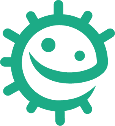 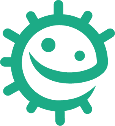 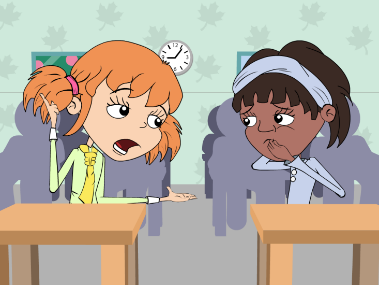 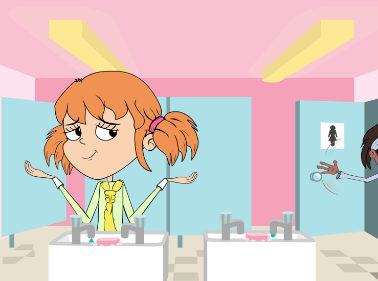 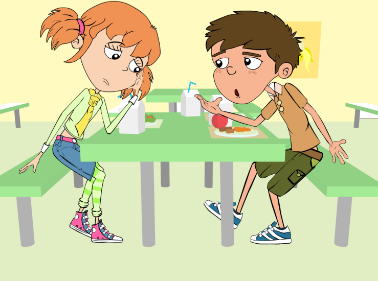 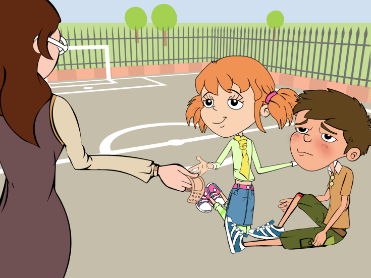 #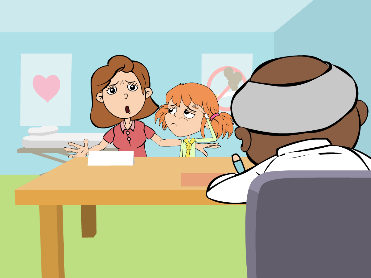 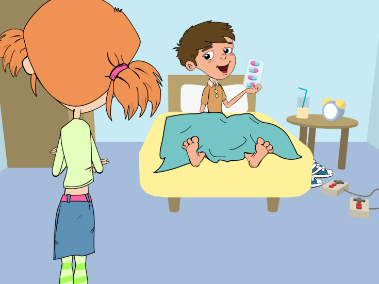 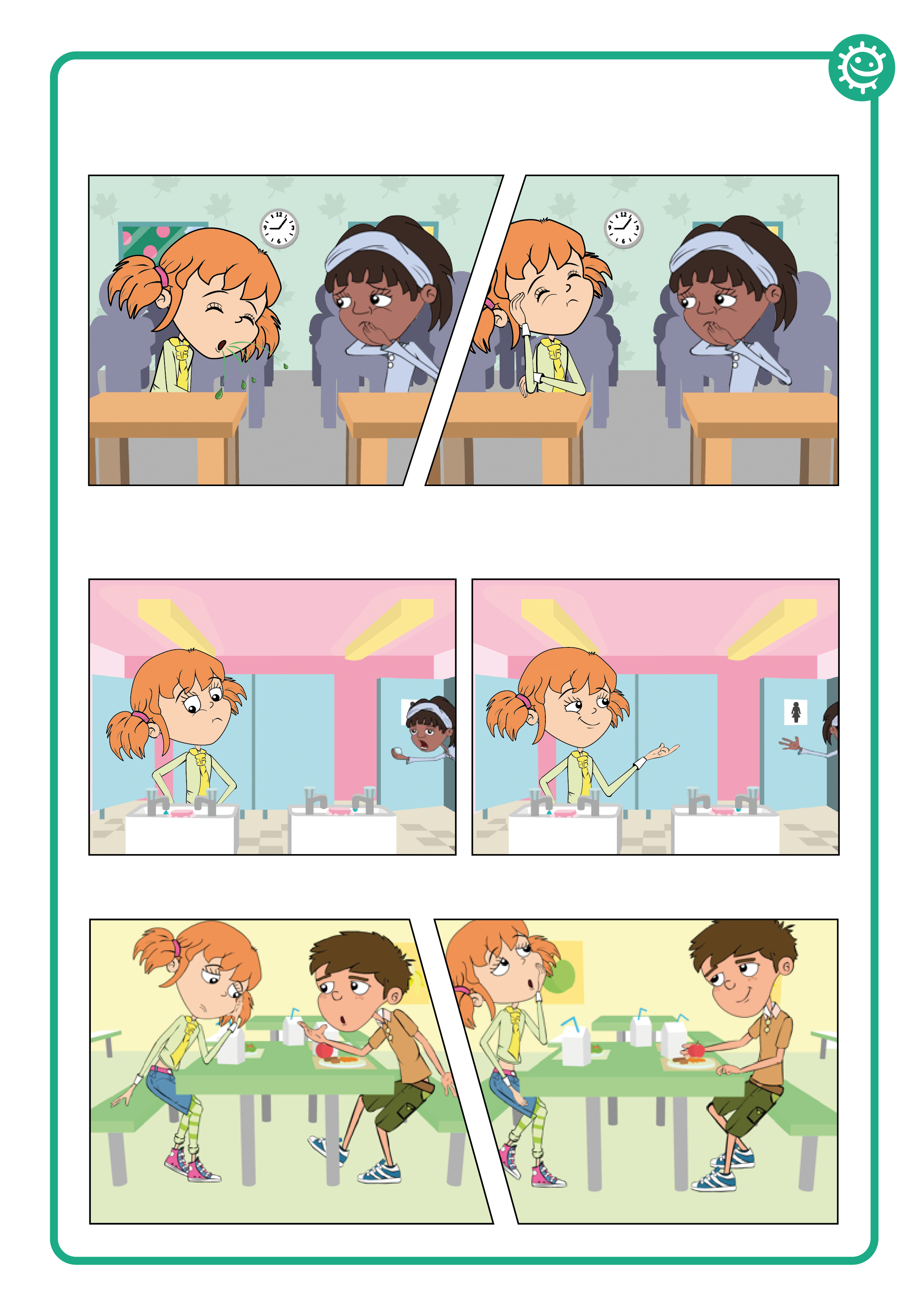 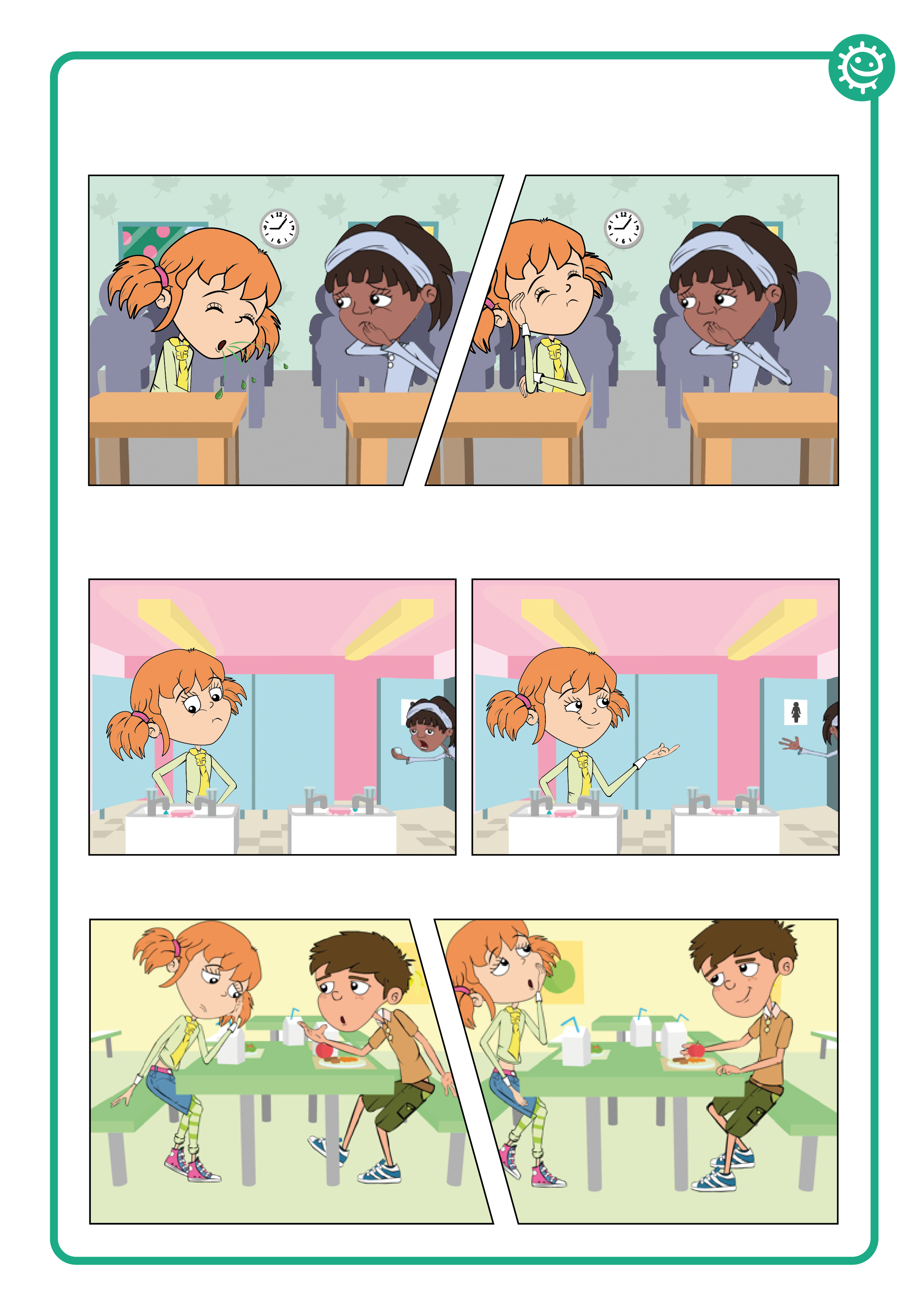 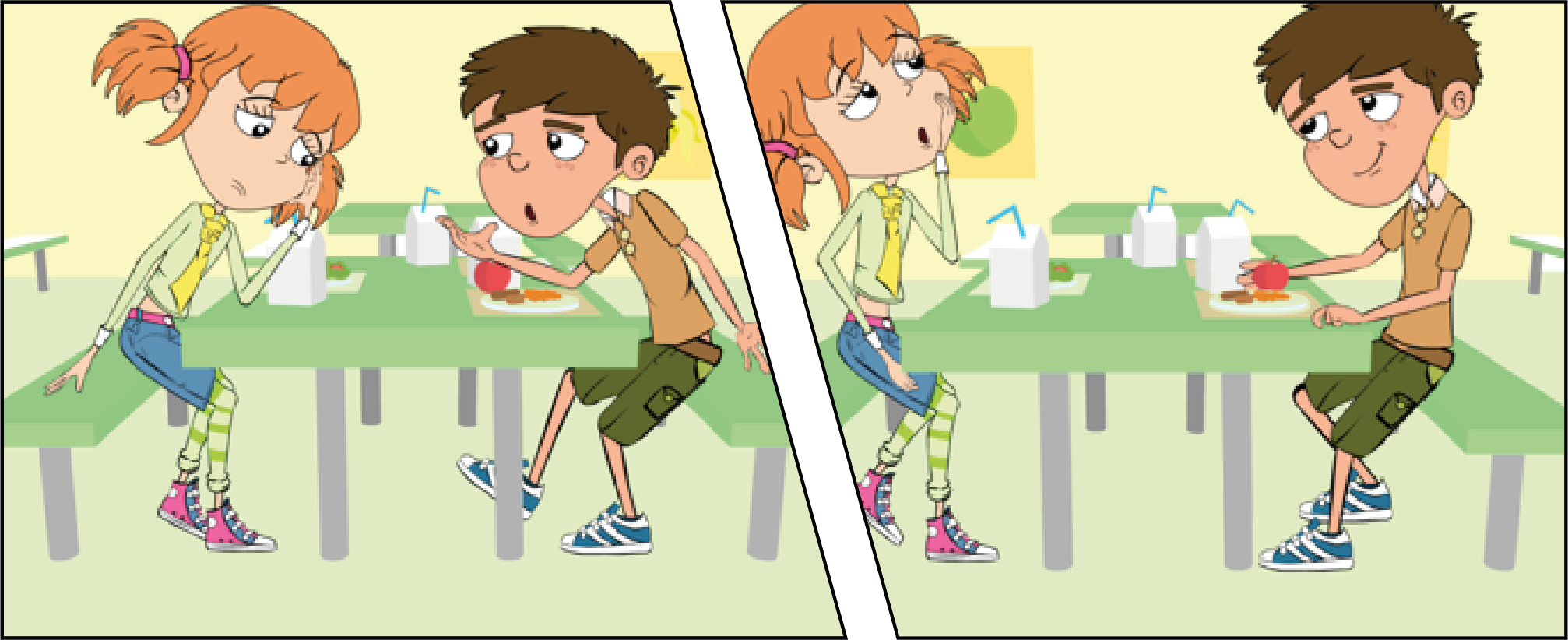 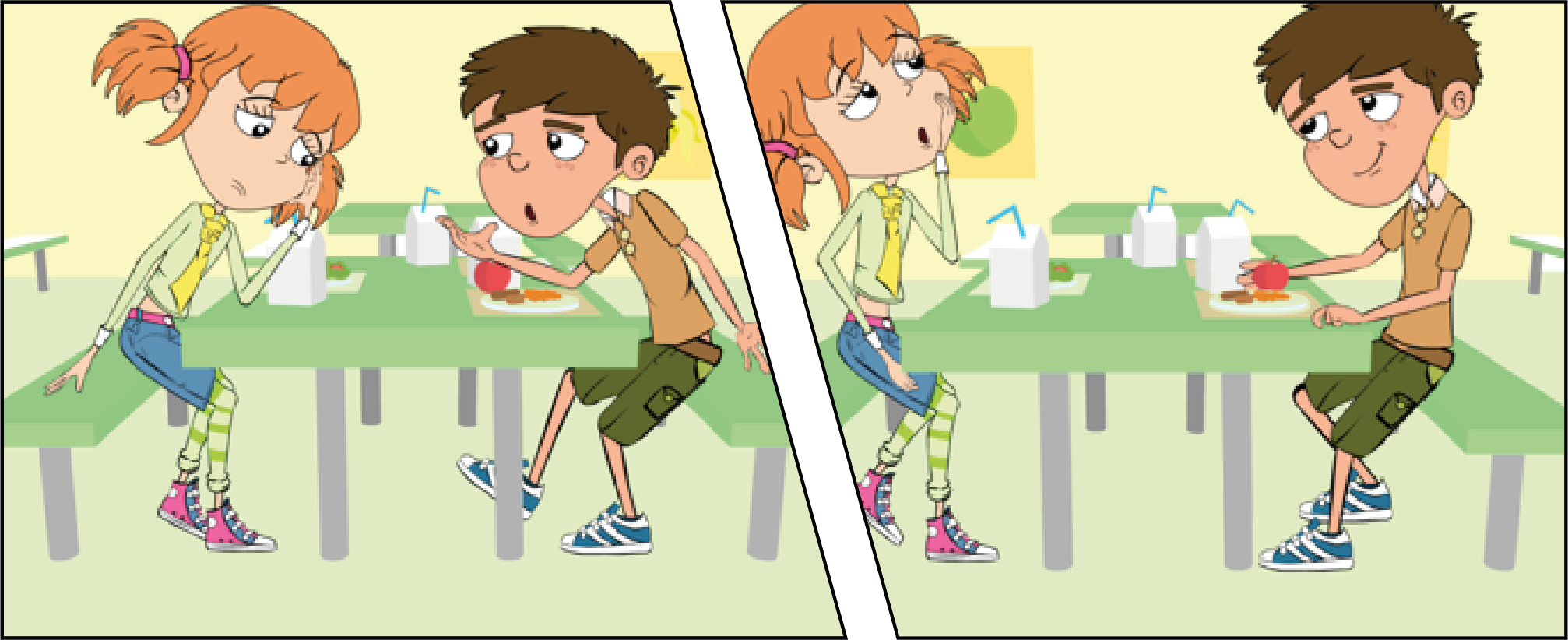 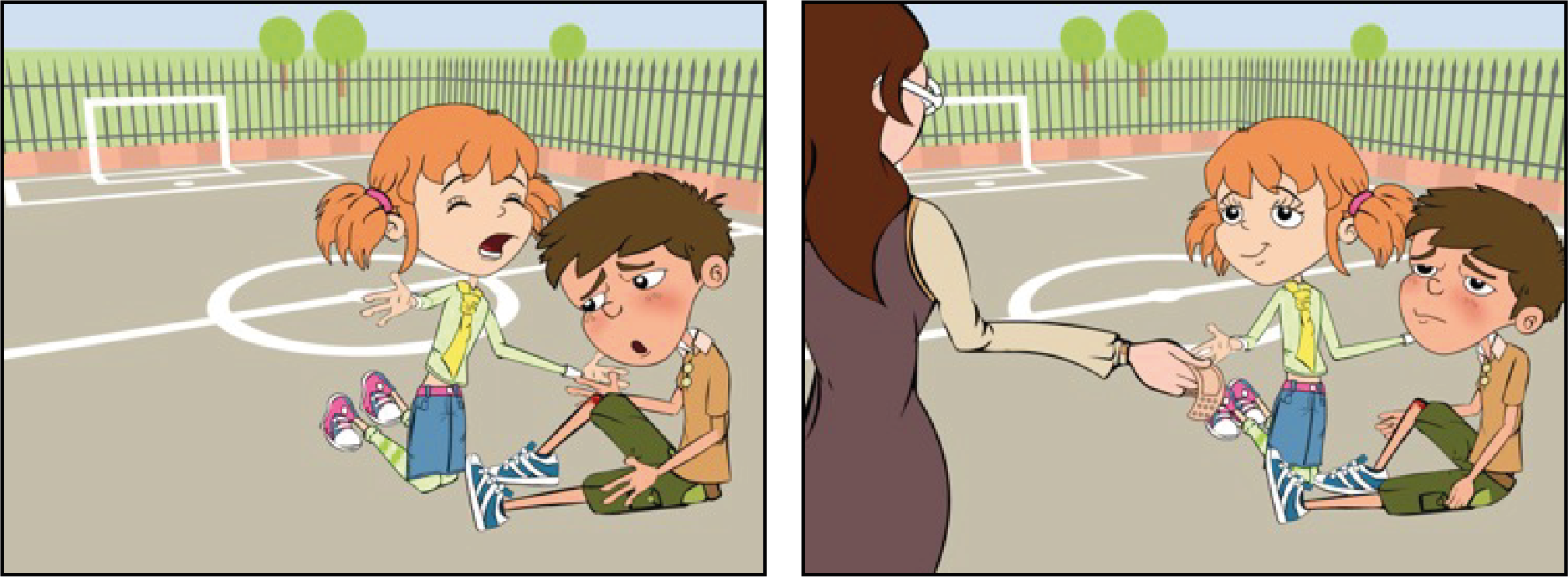 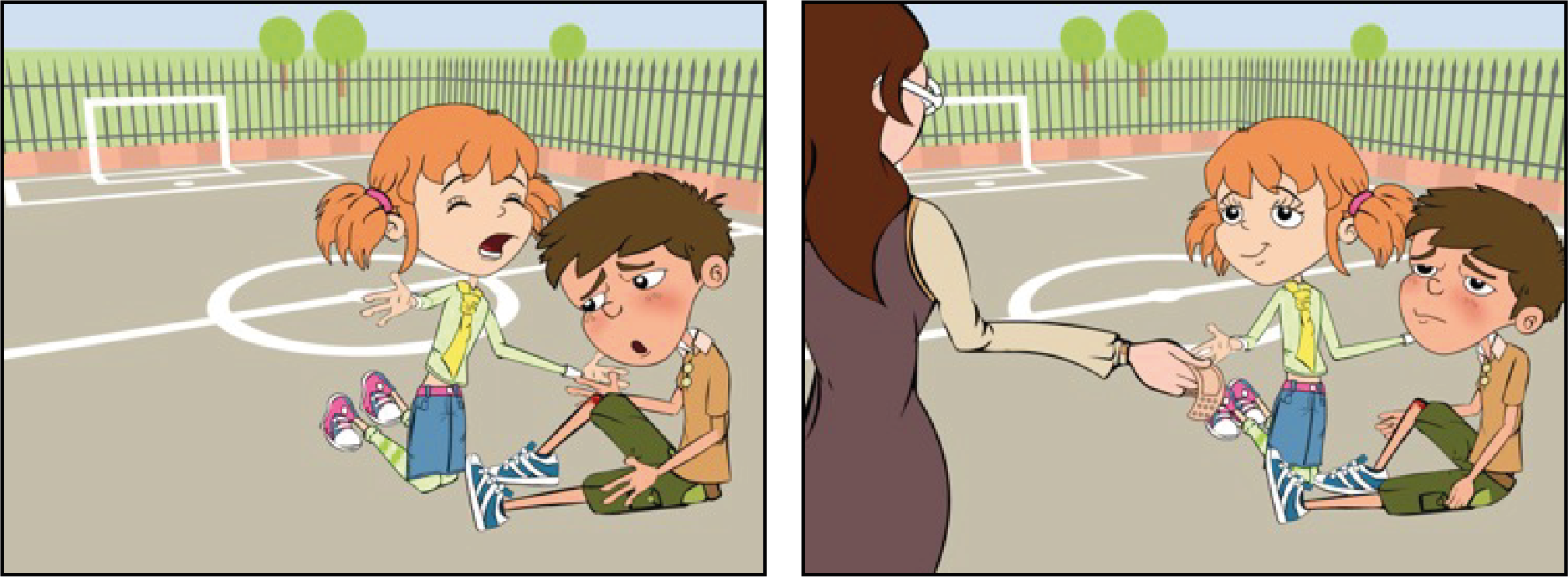 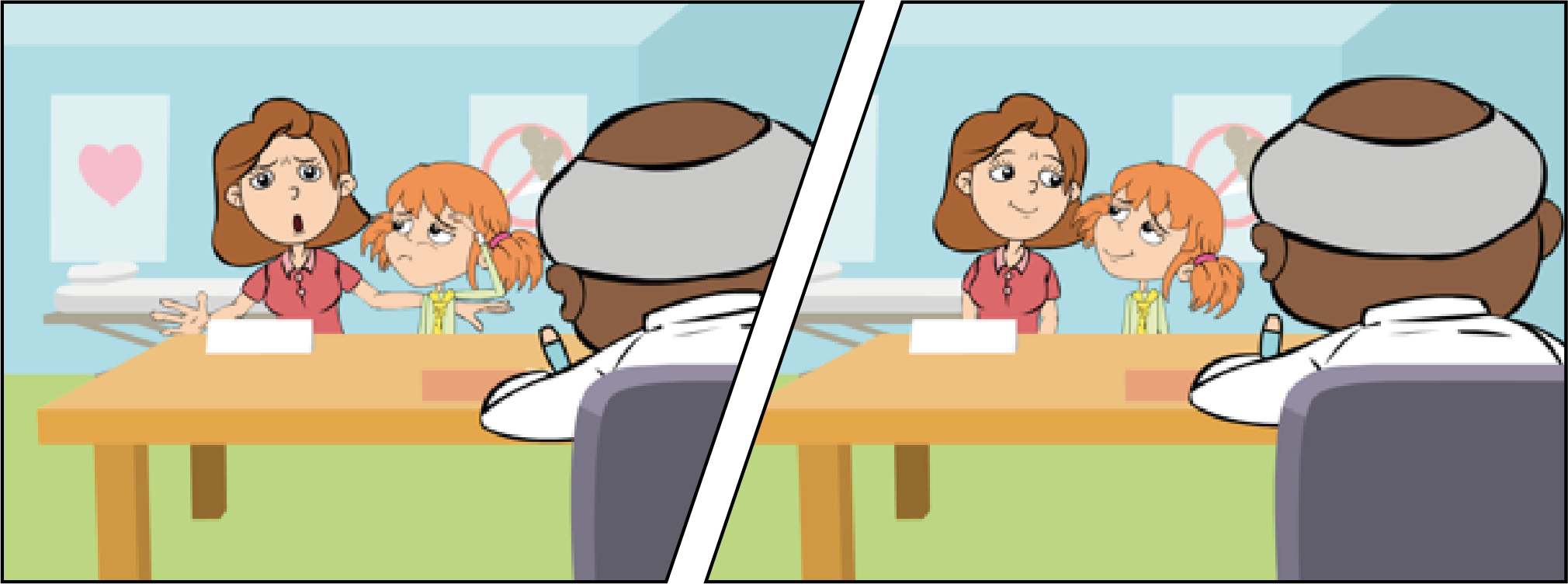 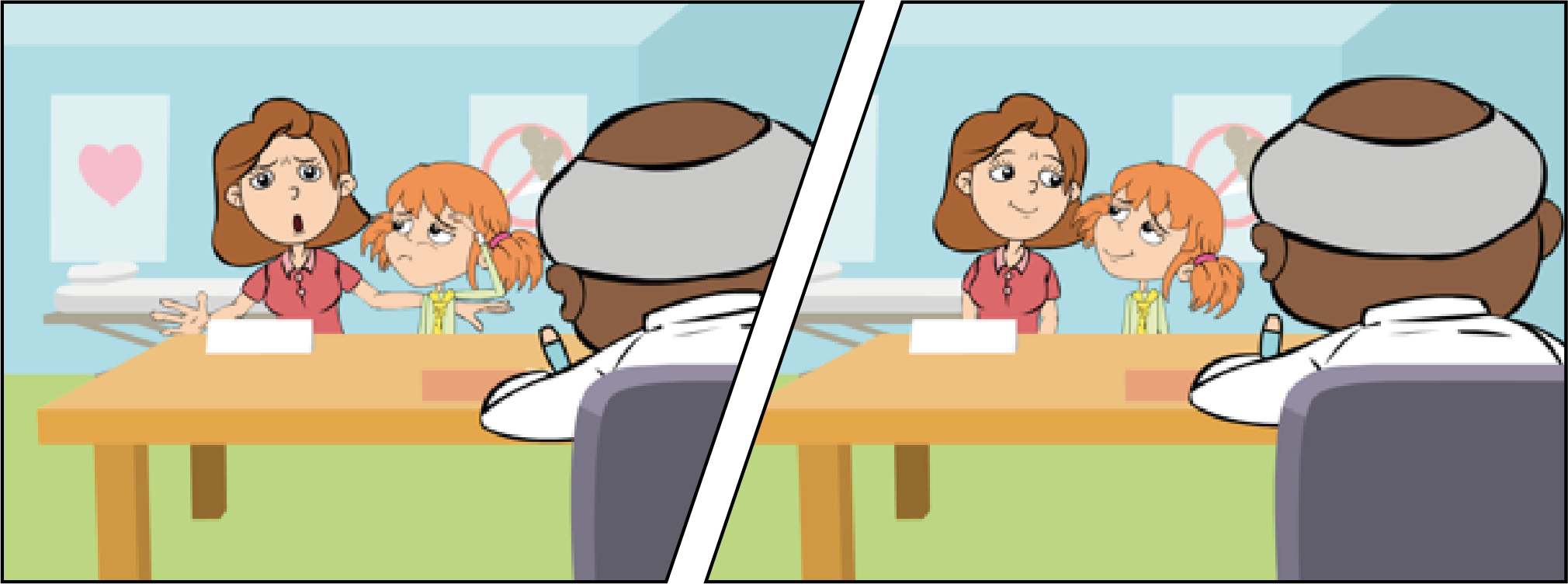 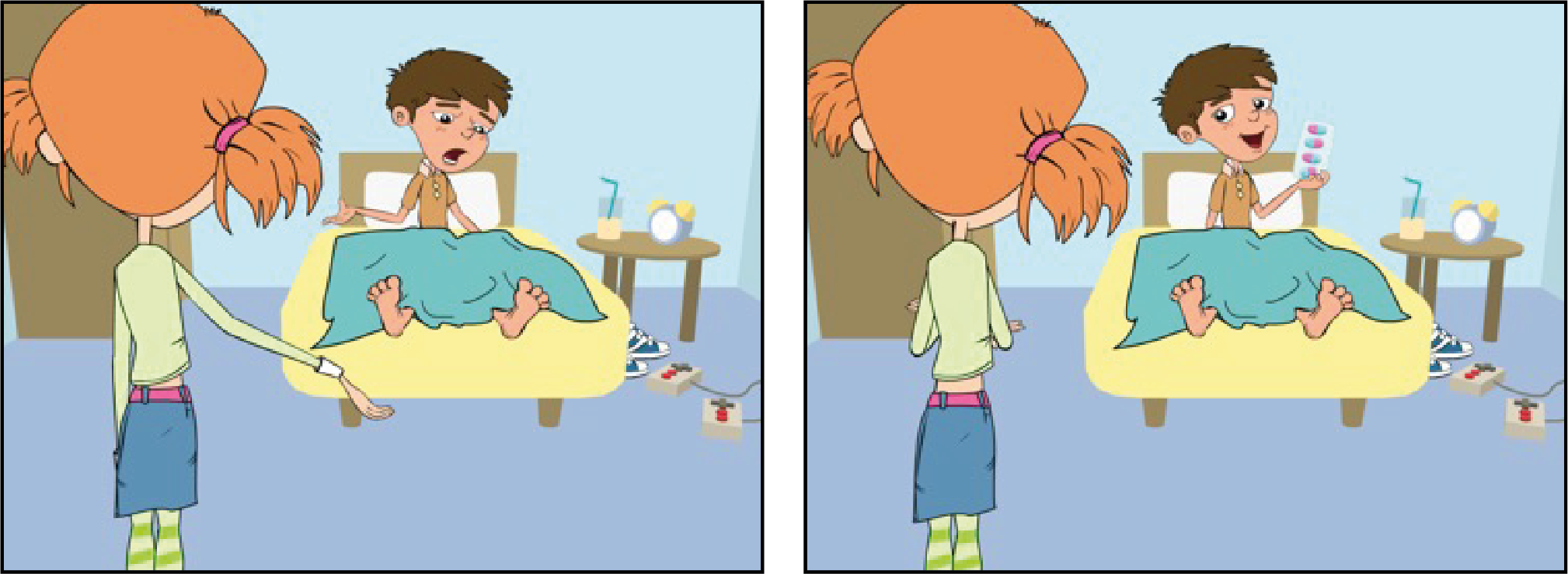 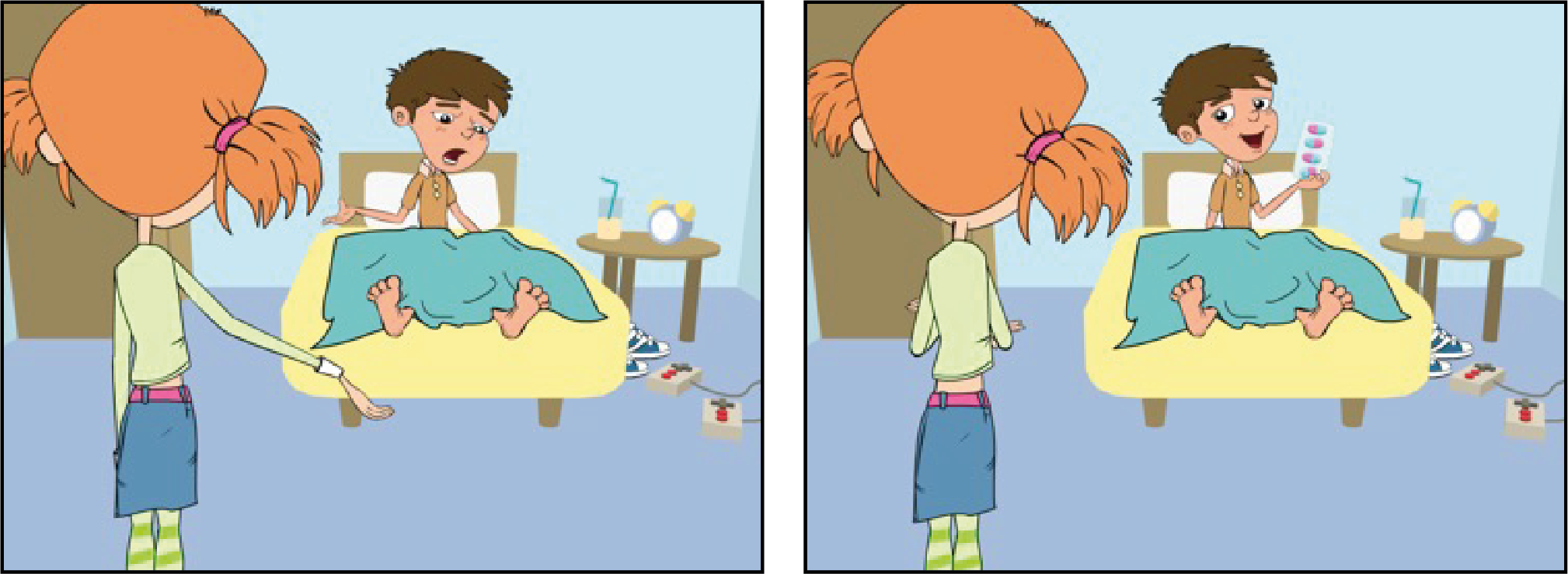 